ПОСТАНОВЛЕНИЕГлавы администрации муниципального образования«Хатажукайское сельское поселение»От 14.08.2019г № 33	а. Пшичо		Об утверждении "О Порядке принятия решений о создании муниципальных бюджетных и казенных учреждений Хатажукайского сельского поселения  путем их учреждения, об их реорганизации и ликвидации, проведения их реорганизации и ликвидации" В соответствии с требованиями Федерального закона от 08.05.2010 N 83-ФЗ "О внесении изменений в отдельные законодательные акты Российской Федерации в связи с совершенствованием правового положения государственных (муниципальных) учреждений", с Гражданским кодексом Российской Федерации, Федеральным законом от 12 января 1996 года N 7-ФЗ "О некоммерческих организациях",                                                           ПОСТАНОВЛЯЮ:1. Утвердить "Порядок принятия решений о создании муниципальных бюджетных и казенных учреждений Хатажукайского сельского поселения  путем их учреждения, об их реорганизации и ликвидации, проведения их реорганизации и ликвидации".2.  Настоящее Постановление вступает  силу со дня официального опубликования.5. Контроль исполнения настоящего постановления возложить на заместителя главы Хатажукайского сельского поселения Датхужева Н.А.Глава муниципального образования«Хатажукайское сельское поселение»                                                                К.А. КарабетовПриложение
к Постановлению Главы
администрации Хатажукайского сельского поселения 
от 14.08.2019г   № 331. Общие положения
1.1. Настоящий Порядок определяет, если иное не установлено иными нормативными правовыми актами, порядок принятия решений о создании муниципальных бюджетных и казенных учреждений Хатажукайского сельского поселения путем их учреждения, их реорганизации и ликвидации, проведения их реорганизации и ликвидации, а также особенности указанных процедур при создании, реорганизации и ликвидации муниципальных учреждений Хатажукайского сельского поселения.1.2. Решения о создании бюджетных и казенных учреждений путем учреждения, их реорганизации и ликвидации принимаются Главой Хатажукайского сельского поселения. 1.3. Настоящий Порядок не распространяется на порядок принятия решений о создании, реорганизации и ликвидации органов местного самоуправления.2. Порядок принятия решений о создании бюджетных и казенных учреждений Хатажукайского сельского поселения  путем их учреждения
2.1. Создание бюджетных и казенных учреждений Хатажукайского сельского поселения Ас путем учреждения осуществляется в соответствии с Гражданским кодексом Российской Федерации, Федеральным законом от 12 января 1996 года N 7-ФЗ "О некоммерческих организациях", в отношении муниципальных учреждений Хатажукайского сельского поселения - с учетом положений ", Федеральным законом от 08.09.2010 N 83-ФЗ "О внесении изменений в отдельные законодательные акты Российской Федерации в связи с совершенствованием правового положения государственных (муниципальных) учреждений",, а также в соответствии с настоящим Порядком.2.2. Муниципальные бюджетные и казенные учреждения Хатажукайского сельского поселения  создаются путем их учреждения по инициативе Администрации Хатажукайского  сельского поселения (далее- Администрация), уполномоченных органов Администрации, осуществляющих функции и полномочия в установленной сфере деятельности, на основании постановления Главы Хатажукайского сельского поселения.2.3. Проект постановления Главы Хатжукайского сельского поселения о создании бюджетного или казенного учреждения путем учреждения (далее - проект постановления Главы Хатажукайского сельского поселения):готовится:- правовым отделом Хатажукайского сельского поселения  - в случае создания бюджетного или казенного учреждения путем его учреждения для обеспечения реализации полномочий сельским поселения;должен содержать:- наименование создаваемого муниципального бюджетного или казенного учреждения Хатажукайского сельского поселения с указанием его типа;- наименование лица, которое будет осуществлять функции и полномочия учредителя создаваемого бюджетного или казенного учреждения Хатажукаского сельского поселения;- предмет и цели деятельности создаваемого бюджетного или казенного учреждения Хатажукайского сельского поселения;- сведения о недвижимом имуществе, движимом имуществе и особо ценном движимом имуществе создаваемого бюджетного учреждения Хатажукайского сельского поселения;- объем бюджетных ассигнований на обеспечение выполнения функций создаваемого казенного учреждения сельского поселения;- предельную штатную численность работников создаваемого казенного учреждения Хатажукайского сельского поселения.2.4. Постановление должно содержать перечень мероприятий по созданию муниципального учреждения с указанием сроков их проведения и органов, которым поручается их провести:-по утверждению Устава муниципального учреждения;-по назначению руководителя муниципального учреждения;-по обеспечению государственной регистрации муниципального учреждения в качестве юридического лица;-по закреплению за муниципальным учреждением муниципального имущества и регистрации права оперативного управления им;-по внесению изменений в реестр муниципальных услуг;-по утверждению муниципального задания;-по внесению изменений в реестр муниципальных учреждений.-о видах деятельности создаваемого казенного учреждения Хатажукайского сельского поселения, в том числе о видах деятельности, приносящих доходы.2.6. Проект Постановления Главы Хатажукайского сельского поселения  согласовывается в порядке, определенном Регламентом Администрации.2.7. Проект Постановления Главы Хатажукайского сельского поселения в обязательном порядке согласовывается с отделом градостроительства, земельных и имущественных отношений Администрации и финансовым отделом администрации Хатажукайского сельского поселения .3. Порядок принятия решений о реорганизации и проведения реорганизации муниципальных бюджетных и казенных учреждений Хатажукайского сельского поселения
3.1. Реорганизация муниципальных бюджетных и казенных учреждений Хатажукайского сельского поселения осуществляется в формах, определенных Гражданским кодексом Российской Федерации.3.2. Процедура реорганизации муниципальных бюджетных и казенных учреждений Хатажукайского сельского поселения  начинается по инициативе лиц, осуществляющих функции и полномочия учредителей, определенных в соответствии с Уставами этих учреждений, и проводится на основании решений Совета депутатов Хатажукайского сельского поселения, принимаемых в форме Постановлений.3.3. Проект Постановления Главы Хатажукайского сельского поселения  о реорганизации бюджетного или казенного учреждения Хатажукайского сельского поселения (далее - проект Постановления Главы Хатажукайского сельского поселения), подготовленный лицом, осуществляющим функции и полномочия учредителя этого учреждения, должен содержать:- наименование муниципального учреждения Хатажукайского сельского поселения, участвующего в процессе реорганизации (при реорганизации в форме присоединения и слияния), или наименование реорганизуемого муниципального учреждения Хатажукайского сельского поселения (при реорганизации в форме разделения или выделения);- форму реорганизации;- наименование муниципального учреждения Хатажукайского сельского поселения  после завершения процедуры реорганизации (при реорганизации в форме присоединения или слияния) или наименование муниципального учреждения Хатажукайского сельского поселения после завершения процедуры реорганизации (при реорганизации в форме разделения или выделения);- наименование уполномоченного органа Хатажукайского сельского поселения, осуществляющего (осуществляющих) функции и полномочия учредителя реорганизованного муниципального учреждения Хатажукайского сельского поселения;-предмет и цели деятельности реорганизованного муниципального учреждения Хатажукайского сельского поселения;-предельную штатную численность работников реорганизованного муниципального учреждения Хатажукайского сельского поселения (в отношении казенного учреждения Хатажукайского сельского поселения);-перечень основных мероприятий по реорганизации и сроки процедуры реорганизации соответствующего муниципального бюджетного или казенного учреждения Хатажукайского сельского поселения.-сведения об изменении (сохранении) основных целей деятельности реорганизуемого муниципального учреждения;-о видах деятельности, которые будет осуществлять реорганизованное казенное учреждение Хатажукайского сельского поселения, в том числе о видах деятельности, приносящих доходы;3.4. Проект Постановления Главы Хатажукайского сельского поселения согласовывается в порядке, определенном Регламентом Администрации.3.5. Проект Постановления Главы Хатажукайского сельского поселения  в обязательном порядке согласовывается с отделом градостроительства, земельных и имущественных отношений Администрации, финансовым отделом администрации Хатажукайского сельского поселения.3.6. Правовой отдел юридической поддержки и вопросов местного самоуправления администрации Хатажукайского сельского поселения, уполномоченный орган, осуществляющий функции и полномочия учредителя соответствующего муниципального бюджетного или казенного учреждения:-в течение трех рабочих дней после даты издания Постановления Главы Хатажукайского сельского поселения о реорганизации соответствующего муниципального учреждения Хатажукайского сельского поселения обязаны в письменной форме сообщить в орган, осуществляющий государственную регистрацию юридических лиц, о начале процедуры реорганизации;-осуществляют мероприятия по процедуре реорганизации, определенные Постановления Главы Хатажукайского сельского поселения о реорганизации соответствующего муниципального учреждения Хатажукайского сельского поселения;- в течение трех рабочих дней с даты получения - копию свидетельства о государственной регистрации вновь возникших юридических лиц или о внесении изменений в учредительные документы существующих юридических лиц.4. Порядок принятия решений о ликвидации и проведения ликвидации муниципальных бюджетных и казенных учреждений Хатажукайского сельского поселения 
4.1. Проведение ликвидации бюджетных и казенных учреждений Хатажукайского сельского поселения осуществляется в соответствии с Гражданским кодексом Российской Федерации, Федеральным законом от 12 января 1996 года N 7-ФЗ "О некоммерческих организациях", в отношении государственных музеев области - с учетом положений Федеральным законом от 08.09.2010 N 83-ФЗ "О внесении изменений в отдельные законодательные акты Российской Федерации в связи с совершенствованием правового положения государственных (муниципальных) учреждений", а также в соответствии с настоящим Порядком.4.2. Процедура ликвидации бюджетных и казенных учреждений Хатажукайского сельского поселения начинается по инициативе лиц, осуществляющих функции и полномочия учредителей, определенных в соответствии с Уставами этих учреждений, и проводится на основании Постановления Главы Хатажукайского сельского поселения, принимаемых в форме Постановлений.4.3. Проект Постановления Главы Хатажукайского сельского поселения о ликвидации бюджетного или казенного учреждения Хатажукайского сельского поселения, подготовленный лицом, осуществляющим функции и полномочия учредителя этого учреждения, должен содержать:-прилагаемую пояснительную записку;-наименование соответствующего бюджетного или казенного учреждения Хатажукайского сельского поселения;-наименование уполномоченного органа администрации Хатажукайского сельского поселения, осуществляющего функции и полномочия учредителя соответствующего бюджетного или казенного учреждения Хатажукайского сельского поселения и отвечающего за осуществление процедуры ликвидации;-перечень основных ликвидационных мероприятий и сроки процедуры ликвидации бюджетного или казенного учреждения Хатажукайского сельского поселения.4.4. К проекту Постановления Главы Хатажукайского сельского поселения должна прилагаться пояснительная записка, в которой необходимо отразить следующее:- информацию:обосновывающую целесообразность ликвидации бюджетного или казенного учреждения Хатажукайского сельского поселения;о влиянии последствий ликвидации бюджетного или казенного учреждения Хатажукайского сельского поселения на надлежащее осуществление функций и полномочий;о кредиторской задолженности бюджетного или казенного учреждения;- предложения:по дальнейшему использованию имущества, принадлежащего казенному учреждению Хатажукайского сельского поселения;по бюджетному учреждению Хатажукайского сельского поселения, которому будут переданы полномочия органа администрации Хатажукайского сельского поселения  по исполнению публичных обязательств перед физическими лицами, подлежащих исполнению в денежной форме.4.5. Проект Постановления Главы Хатажукайского сельского поселения согласовывается в порядке, определенном Регламентом администрации Хатажукайского сельского поселения.4.6. Правовой отдел Хатажукайского сельского поселения, уполномоченный орган администрации Хатажукайского сельского поселения, осуществляющий функции и полномочия учредителя соответствующего муниципального учреждения, после издания Постановления Главы Хатажукайского сельского поселения  о ликвидации бюджетного или казенного учреждения Хатажукайского сельского поселения:-в течение трех рабочих дней обязаны направить Постановление Главы Хатажукайского сельского поселения в орган, осуществляющий государственную регистрацию юридических лиц, для внесения в Единый государственный реестр юридических лиц сведений о том, что бюджетное или казенное учреждение находится в процессе ликвидации;-в течение пяти рабочих дней обязаны:1)утвердить состав ликвидационной комиссии соответствующего бюджетного или казенного учреждения Хатажукайского сельского поселения;2)определить мероприятия и сроки процедуры ликвидации соответствующего бюджетного или казенного учреждения Хатажукайского сельского поселения в соответствии с Гражданским кодексом Российской Федерации и Постановлением Главы Хатажукайского сельского поселения.4.7. Созданная ликвидационная комиссия:-обеспечивает реализацию полномочий по управлению делами ликвидируемого бюджетного или казенного учреждения Хатажукайского сельского поселения  в течение всего периода его ликвидации;-в течение десяти рабочих дней с даты истечения периода, установленного для предъявления требований кредиторами, представляет лицу, осуществляющему функции и полномочия учредителя, для утверждения промежуточный ликвидационный баланс;-осуществляет действия, необходимые для оформления передачи в установленном порядке:1) имущества, принадлежащего казенному учреждению Хатажукайского сельского поселения;-в течение десяти рабочих дней после завершения расчетов с кредиторами представляет лицу, осуществляющему функции и полномочия учредителя, для утверждения ликвидационный баланс;-в течение трех рабочих дней с даты получения представляет лицу, осуществляющему функции и полномочия учредителя, копию свидетельства о государственной регистрации завершения ликвидации бюджетного или казенного учреждения Хатажукайского сельского поселения;- в течение пяти рабочих дней с даты утверждения - копии промежуточного ликвидационного баланса и ликвидационного баланса с копиями всех прилагающихся к ним документов;- в течение трех рабочих дней с даты получения - копию свидетельства о государственной регистрации завершения ликвидации бюджетного или казенного учреждения Хатажукайского сельского поселения;РЕСПУБЛИКА АДЫГЕЯМуниципальное образование«Хатажукайское сельское поселение»385462, а. Пшичо, ул. Ленина, 51             тел.9-31-36Факс (87773) 9-31-36e-mail: dnurbij @ yandex.ruАДЫГЭ РЕСПУБЛИКХьатыгъужъкъое муниципальнэ     къоджэ псэупIэ чIыпIэм изэхэщапI385462, къ. Пщычэу,           ур.Лениным ыцI,51, тел. 9-31-36, тел. Факс (87773) 9-31-36e-mail: dnurbij @ yandex.ru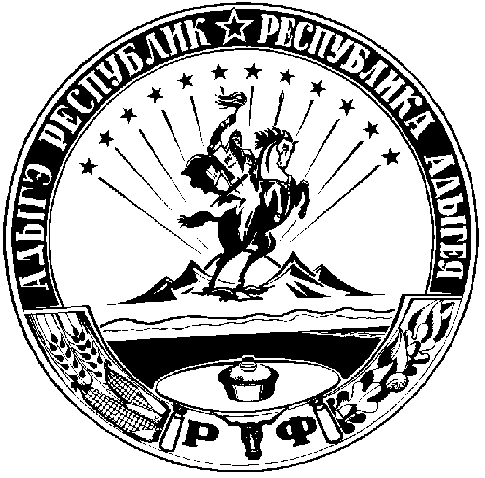 